                                            CONTRATO       Nº 04/2019Contratada: Odontolive Operadora de PlanosContratante: CAMARA MUNICIPAL DE BIRIGUIOdontológicos LtdaCNPJ :  10.364.053/0001-45Inscrição est.:  IsentaEndereço: Rua Abraão Antônio, 453, Pinheiros,Nome fantasia:CNPJ:  49.577.760/0001-55Inscrição est.:Birigui - SPCEP:  16203-520Telefone: (18) 3643.0446Endereço: AVENIDA NOVE DE JULHO, 2505, BIRIGUI - SPCEP:  16204-050Consultor: ANDERSON DE FRANCATelefone: -18- 3643-3000E-mail do responsável pelas inclusões/exclusões:maricy@camarabirigui.sp.gov.br;Nº funcionários:  50Vencimento:  10Tributação: SNTempo contrato:  12Representante legal: FELIPE BARONE BRITO - CPF: 324.035.908-19 -  Telefone: -18- 3643-3000Contato Recursos Humanos: Maricy - Telefone: (18) 3643-3000Contato Financeiro: Miriam - Telefone: (18) 3643-3000Normal(Dias)CarênciaConsultas e diagnósticoUrgência/ EmergênciaPrevenção em Saúde BucalRadiologiaDentistica RestauradoraPeriodontiaIsento de carênciaIsento de carênciaIsento de carênciaIsento de carênciaIsento de carênciaIsento de carênciaIsento de carênciaIsento de carênciaEndodontiaCirurgiaOutras informações:1.2.3.4.5.6.Custo de inscrição no plano: IsentoMensalidade por pessoa: R$ 24,90Data de vencimento da fatura: Todo dia 10.Valor da emissão de 2ª, via de cartão de identificação: R$10,00Multa por falta a consulta sem justificativa  com  até 6 horas de antecedência: R$15,00A empresa  contratante compromete-se a realizar inclusões no plano somente de funcionáriosdevidamente registrados  conforme legislação vigente (CLT)Início da vigência:04 de fevereiro de 2.019.Recebi, li e compreendi o manual do usuário e guia de leitura contratual. Ciente também da disponibilidade do mesmo no site www.odontolive.com . Assinatura da contratante: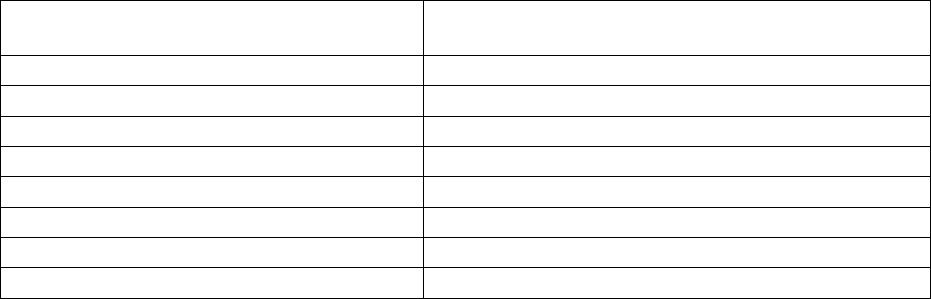 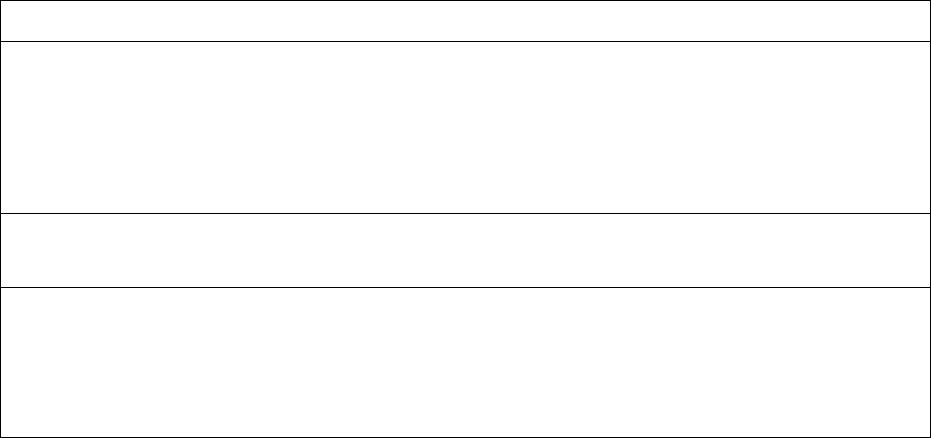 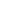 Registro ANS:  417831C.N.P.J:  10.364.053/0001-45Razão Social: ODONTOLIVE OPERADORA DE PLANOS ODONTOLÓGICOS LTDA.Contrato de prestação continuada de serviços, na forma de Plano Privado de Assistência aSaúde, que celebram entre si, como contratada Odontolive Operadora de Planos OdontológicosLtda, atuando pelo nome fantasia Odontolive, classificada na modalidade odontologia de grupo,doravante simplesmente denominada Contratada, com sede a Rua Abrão Antonio, 453 –  Birigui– SP, CEP 16203-520, inscrita no CNPJ sob o no. 10.364.053/0001-45 e de outro CAMARAMUNICIPAL DE BIRIGUI, com sede a AVENIDA NOVE DE JULHO, 2505 – NOVO JARDIM STABILE  –Cidade BIRIGUI  – Estado SP,  CEP 16204-050, inscrita no CNPJ sob o no. 49.577.760/0001-55 einscrição estadual isenta, doravante denominada simplesmente Contratante, o qual é regido pelasclausulas e condições abaixo:Dados GeraisContratação: Coletivo empresarialNº Registro:  469.258/13-6Abrangência Geográfica:  NacionalSegmentação Assistencial:  OdontológicoFormação do Preço:  Pré-estabelecidoVínculo do Beneficiário: Com vínculo empregatício ativo, Com vínculo empregatício inativoPadrão de Acomodação: Não se aplica à este contrato.Plano opera exclusivamente como Livre Escolha:  NãoInstrumento JurídicoOrdem:  ITema: ATRIBUTOS DO CONTRATOCódigo da Identificação: I - TodosIdentificação do Texto: Atributos do ContratoTexto do Dispositivo:Este Contrato tem por objeto a prestação continuada de serviços, sem limite financeiro, na forma dePlano Privado de Assistência à Saúde, conforme previsto no Inciso I, artigo 1º da Lei nº 9.656/98,visando à Assistência Odontológica.A cobertura contratual compreende todos os procedimentos previstos no Rol de ProcedimentosOdontológicos da ANS vigente à época do evento e Classificação Estatística Internacional de Doenças eProblemas com a Saúde, da Organização Mundial de Saúde (CID 10), no que se refere à saúde bucal.O presente contrato é de adesão, bilateral, gerando direitos e obrigações para as partes, conformedispõe o Código Civil Brasileiro, estando também sujeito às disposições do Código de Defesa doConsumidor.Ordem:  IITema: CONDIÇÕES DE ADMISSÃOCódigo da Identificação: II - Empresarial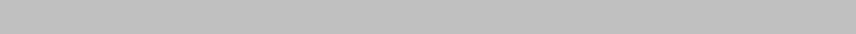 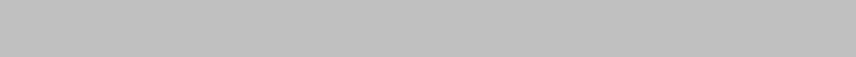 Identificação do Texto: Condições de AdmissãoTexto do Dispositivo:Plano privado de assistência à saúde coletivo empresarial é aquele que oferece cobertura da atençãoprestada à população delimitada e vinculada à CONTRATANTE por relação empregatícia ou estatutária.Podem ser inscritos no plano como Beneficiários Titulares as pessoas que comprovem o(s) seguinte(s)vínculo(s) com a CONTRATANTE:Empregatício Ativo e Empregatício Inativo.Podem ser inscritos pelo Titular como Beneficiários Dependentes, a qualquer tempo, mediante acomprovação das qualidades abaixo indicadas e da dependência econômica em relação àquele:a) O cônjuge;b) O companheiro, havendo união estável na forma da lei, sem eventual concorrência com o cônjuge salvopor decisão judicial.c) Os filhos e enteados, ambos com até 18 anos incompletos ou, se estudantes universitários, até24 anos incompletos;d) Os tutelados e os menores sob guarda;c) Os dependentes até 3º grau consanguíneo e 2º por afinidade.A adesão do grupo familiar dependerá da participação do Titular no plano privado de assistência à saúde.Em caso de inscrição de filho adotivo menor de 12 (doze) anos, serão aproveitados os períodos de carênciajá cumpridos pelo Beneficiário Titular ou Dependente adotante.Podem ser inscritos no plano como Beneficiários Titulares os ex-empregados aposentados e demitidos ouexonerados sem justa causa da CONTRATANTE que foram beneficiários titulares do Plano.Poderão ser inscritos no plano, ainda, os Beneficiários Dependentes que se encontravam regularmenteinscritos no plano oferecido pelo empregador, quando da vigência do contrato de trabalho do beneficiáriotitular com a pessoa jurídica contratante, ressalvada a possibilidade de inclusão de novo cônjuge e filhos doex-empregado demitido ou exonerado sem justa causa ou aposentado no período de manutenção dacondição de beneficiário.Ordem:  IIITema: COBERTURAS E PROCEDIMENTOS GARANTIDOSCódigo da Identificação: III - TodosIdentificação do Texto: Coberturas e Procedimentos GarantidosTexto do Dispositivo:Esta cobertura se refere aos procedimentos odontológicos previstos no Rol de Procedimentos e Eventos emSaúde, instituído pela Agência Nacional de Saúde Suplementar, vigente na época da realização do evento,para todas as especialidades reconhecidas pelos Conselhos Federais de Odontologia (CFO), visando otratamento das doenças constantes na Classificação Estatística Internacional de Doenças e ProblemasRelacionados com a Saúde (CID-10), da Organização Mundial de Saúde (OMS), relacionadas à saúde bucal,incluindo:A cobertura de exame clínico, de procedimentos diagnósticos, atendimentos de urgência e emergênciaodontológicos, exames auxiliares ou complementares, tratamentos e demais procedimentos ambulatoriassolicitados pelo cirurgião-dentista assistente com a finalidade de complementar o diagnóstico do paciente,tais como, procedimentos de prevenção, dentística, endodontia, periodontia e cirurgia, relacionados no Rolde Procedimentos Odontológicos, instituído pela agência nacional de saúde suplementar vigente à época doevento, realizados em consultórios credenciados ou centros clínicos odontológicos da rede;- Os honorários e materiais utilizados pelo cirurgião-dentista quando, por imperativo clínico, for necessáriaestrutura hospitalar para a realização de procedimentos.Ordem:  IVTema: EXCLUSÕES DE COBERTURACódigo da Identificação: IV - TodosIdentificação do Texto: Exclusões de CoberturaTexto do Dispositivo:São excluídos da cobertura:I - tratamento clínico ou cirúrgico experimental;II - procedimentos odontógicos para fins estéticos;III - fornecimento de medicamentos importados não nacionalizados;IV- fornecimento de medicamentos para tratamento domiciliar;V - tratamentos ilícitos ou antiéticos, assim definidos sob o aspecto odontológico, ou não reconhecidospelas autoridades competentes;VI - casos de cataclismos, guerras e comoções internas, quando declarados pela autoridade competente;VII - procedimentos buco-maxilares que necessitarem de internação hospitalar, bem como os examescomplementares solicitados para este fim;VIII - estrutura hospitalar necessária à execução dos procedimentos odontológicos passíveis de realizaçãoem consultório, que por imperativo clínico, necessitem de internação hospitalar bem como os examescomplementares solicitados para este fim, à exceção dos honorários e materiais utilizados pelo cirurgião-dentista na execução destes procedimentos;IX - tratamentos ilíicitos ou antiéticos, assim definidos sob o aspecto odontológico ou não reconhecidospelas autoridades competentes; eX- procedimentos odontológicos não previstos no Rol de Procedimentos e Eventos em Saúde daANS vigente à época do evento.Ordem:  VTema: DURAÇÃO DO CONTRATOCódigo da Identificação: V - EmpresarialIdentificação do Texto: Duração do ContratoTexto do Dispositivo:O presente Contrato vigorará pelo prazo de 12 meses, contados da data da assinatura do contrato, desde queaté este momento não seja feito nenhum pagamento à operadora.O contrato será renovado pelo prazo de 12 (doze) meses, ao término da vigência inicial, sem cobrança de qualquer taxa ou outro valor no ato da renovação, salvo manifestação formal em contrário por qualquer uma das partes, mediante aviso prévio de 30 (trinta) dias anteriores ao seu vencimento.Ordem:  VITema: PERÍODOS DE CARÊNCIACódigo da Identificação: VI - EmpresarialIdentificação do Texto: Períodos de CarênciaTexto do Dispositivo:Deverão ser observados os seguintes prazos de carências, a contar da data de assinatura da proposta deadesão de cada beneficiário:Procedimentos Carências:Urgências ou Emergências Odontológicas: Isento de carênciaDiagnóstico: Isento de carênciaRadiologia, Prevenção em Saúde Bucal, Dentística, Cirurgia: Isento de carênciaPeriodontia, Endodontia: Isento de carênciaDemais Casos: Isento de carênciaNão será exigida carência quando houver 30 beneficiários ou mais no momento da adesão dobeneficiárioOrdem:  VIITema: DOENÇAS E LESÕES PRÉ-EXISTENTESCódigo da Identificação: VII - EmpresarialIdentificação do Texto: Doenças e Lesões Pré-ExistentesTexto do Dispositivo:Este item não se aplica aos termos deste contrato.Ordem:  VIIITema: ATENDIMENTO DE URGÊNCIA E EMERGÊNCIACódigo da Identificação: VIII - TodosIdentificação do Texto: Atendimento de Urgência e EmergênciaTexto do Dispositivo:Classificam-se como procedimentos de urgência/emergência, de cobertura obrigatória por parte daCONTRATADA:I - Curativo e/ou sutura em caso de hemorragia bucal/labial: consiste na aplicação de hemostático e/ou suturana cavidade bucal.II - Curativo em caso de odontalgia aguda/pulpectomia/necrose: consiste na abertura de câmara pulpar eremoção da polpa, obturação endodôntica ou núcleo existente.III - Imobilização dentária temporária: procedimento que visa a imobilização de elementos dentais queapresentam alto grau de mobilidade, provocado por trauma.IV - Recimentação de trabalho protético: consiste na recolocação de trabalho protético. V - Tratamento dealveolite: consiste na limpeza do alvéolo dentário.VI - Colagem de fragmentos: consiste na recolocação de partes de dente que sofreu fratura, através dautilização de material dentário adesivo.VII - Incisão e drenagem de abscesso extraoral: consiste em incisão na face e posterior drenagem do abscesso.VIII - Incisão e drenagem de abscesso intraoral: consiste em incisão dentro da cavidade oral e posteriordrenagem do abscesso.IX - Reimplante de dente avulsionado: consiste na recolocação do dente no alvéolo dentário e conseqüenteimobilização.Além desses, também deverão ser cobertos os procedimentos que o Rol de Procedimentos Odontológicosvigente à época do evento definir como de urgência/emergência.DO REEMBOLSOSerá garantido ao Beneficiário o reembolso das despesas decorrentes dos atendimentos de urgência eemergência ocorridos na área de abrangência geográfica da cobertura contratual ou, ainda, nos casosdefinidos pela legislação vigente, sempre que não for possível a utilização dos serviços de prestadores da redeassistencial deste plano, no prazo e forma definidos por lei.Os procedimentos estão contemplados em Tabela própria, elaborada com base no Rol de Procedimentos eEventos em Saúde instituído pela Agência Nacional de Saúde Suplementar ANS, devidamente registradaperante o Oficial  de Registro de Títulos e Documentos da Comarca de Birigui, sob n.43711. Referida Tabelapoderá ser atualizada com inclusões e/ou exclusões, de acordo com a legislação vigente, com novo registroperante o referido Cartório.A Tabela define a quantidade de UR a ser considerada em cada procedimento odontológico para o cálculo doreembolso.A Unidade de Referência (UR) é o coeficiente expresso em moeda corrente nacional que servirá como base decálculo do reembolso dos procedimentos odontológicos cobertos pelo plano.Os Múltiplos de Reembolso são os coeficientes a serem aplicados sobre a quantidade de UR apresentadas naTabela para obtenção do valor, em moeda corrente nacional, de reembolso das despesas cobertas eefetivamente pagas pelo beneficiário Titular.O valor do reembolso das despesas será obtido pela aplicação do múltiplo do Plano do beneficiário sobre ovalor unitário do procedimento previsto na tabela e não será, sob nenhuma hipótese, ser superior ao valorefetivamente pago pelo beneficiário para as respectivas despesas, conforme Tabela exemplificativa abaixo:MULTIPLOS DEREEMBOLSOTUSSProcedimentoCobrançaUR810000658100004983000089840001988510019685100099852001668530004785400467810003758200087582001294Consulta odontológica inicialConsulta odontológica de UrgênciaExodontia simples de decíduoGERALGERAL0,2531,878570257575300110530,250,250,250,250,250,250,250,250,250,250,25Elemento4 Hemi-ArcadasElementoElementoElemento4 Hemi-ArcadasElementoRegiãoProfilaxia: polimento coronárioRestauração em resina fotopolimerizável  1 faceRestauração de amálgama  - 1 faceTratamento endodôntico unirradicularRaspagem supra-gengivalRecimentação de trabalhos protéticosRadiografia interproximal - bite-wingExodontia simples de permanenteRemoção de dentes semi-inclusos/impactados2096210ElementoElementoO beneficiário terá o prazo de 1 (um) ano para solicitar o reembolso, devendo, para tanto, apresentar àCONTRATADA os seguintes documentos:I - solicitação do reembolso através do preenchimento deste formulário;II- relatório do odontólogo assistente, declarando o nome do paciente, tratamento efetuado (com justificativae tipo de material utilizado), data do atendimento;III - nota(s) fiscal(is) ou recibo(s).IV - documentos comprobatórios de imagem como RX, quando necessário;O reembolso será efetuado no prazo máximo de 30 (trinta) dias, contados a partir do recebimento dadocumentação completa pela CONTRATADA, e seu valor não poderá ser inferior ao praticado por esta junto àrede assistencial do presente plano.Ordem:  XTema: MECANISMOS DE REGULAÇÃOCódigo da Identificação: X - TodosIdentificação do Texto: Mecanismos de RegulaçãoTexto do Dispositivo:Para a utilização de serviços de prestadores relacionados no Indicador de Serviços da Rede (própria oucredenciada), o Beneficiário deverá apresentar o cartão de identificação da CONTRATADA com um documentode identidade, a requisição para a realização de exames ou tratamentos e, a Autorização Prévia da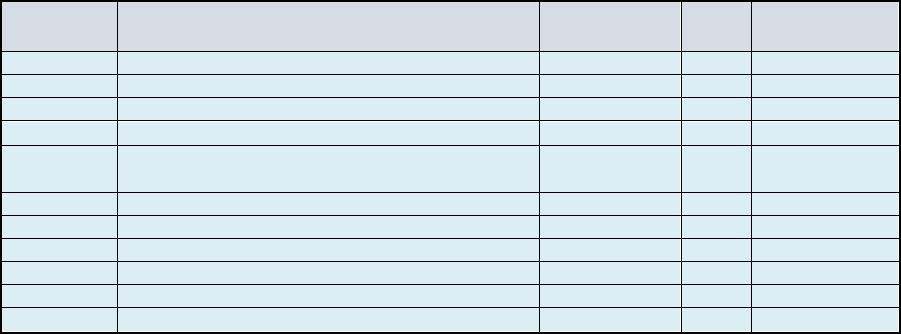 CONTRATADA para a realização do serviço.Todos os serviços odontológicos cobertos pelo Contrato estão sujeitos à prévia autorização da CONTRATADA,exceto consulta inicial e os casos de urgência, sendo garantido ao beneficiário o atendimento pelo profissionalavaliador no prazo máximo de um dia útil, a partir da solicitação.Os tratamentos, exames complementares, serviços auxiliares de diagnóstico e demais procedimentosodontológicos serão prestados pela rede própria ou credenciada, mediante solicitação do cirurgião-dentista,desde que restritos à finalidade de natureza odontológica, não havendo restrição aos não pertencentes àRede.A solicitação de Autorização Prévia, para a realização de procedimentos/eventos contratualmente cobertosdeve ser apresentada à CONTRATADA, assinada e datada pelo cirurgião-dentista do caso e assinada tambémpelo Beneficiário.Em caso de divergências de natureza odontológica, relacionadas aos serviços objeto do Contrato, ficagarantido ao Beneficiário a formação de uma junta odontológica, composta por três membros, sendo umnomeado pelo Beneficiário, outro pela CONTRATADA, e um terceiro, desempatador, escolhido pelos doisnomeados.Cada uma das partes pagará os honorários do odontologista que nomear, exceto se o odontologista escolhidopelo Beneficiário pertencer à rede credenciada da CONTRATADA, que, nesse caso, arcará com os honorários deambos os nomeados. A remuneração do terceiro desempatador será paga pela CONTRATADA.Indicador de Serviços da Rede é a relação de prestadores de serviços odontológicos, componentes da RedePrópria e da Rede Credenciada, sendo sua utilização liberada aos Beneficiários de forma diferenciada, deacordo com o plano contratado.Manual do Beneficiário é o instrumento de orientação ao Beneficiário sobre seus direitos e obrigaçõescontratuais, bem como sobre as rotinas operacionais relativas a alterações cadastrais, mecanismos de acessoaos serviços cobertos e formas e condições de sua utilização, eventuais fatores moderadores, limites decobertura, procedimentos para a obtenção de autorizações prévias, bem como informações sobre os recursoseletrônicos disponibilizados pela CONTRATADA para a agilização do atendimento.O manual será atualizado pela CONTRATADA e ficará disponível ao beneficiário na sede da Contratada, atravésdo serviço de tele-atendimento ou por meio da internet.Ordem:  XITema: FORMAÇÃO DE PREÇO E MENSALIDADECódigo da Identificação: XI - EmpresarialIdentificação do Texto: Formação de Preço e MensalidadeTexto do Dispositivo:O valor a ser pago pela cobertura assistencial contratada é pré -estabelecido.A responsabilidade pelo pagamento total da contraprestação pecuniária será da pessoa jurídicacontratante, salvo os casos dos artigos 30 e 31, da Lei 9656/98.A CONTRATANTE obriga-se a pagar à CONTRATADA, em pré-pagamento, os valores relacionados naProposta de Admissão, por beneficiário, para efeito de inscrição e mensalidade, através da emissão defaturas.As mensalidades serão pagas até seus respectivos vencimentos, conforme acordado na proposta deAdmissão. Em caso de atraso superior a 5(cinco) dias os tratamentos serão bloqueados.Quando a data de vencimento cair em dia que não haja expediente bancário, o pagamento poderá serrealizado até o primeiro dia útil subseqüente.As faturas emitidas pela CONTRATADA serão baseadas na comunicação de movimentação de pessoalenviada pela CONTRATANTE. A fatura se baseará nos dados disponíveis, realizando-se os acertos nasfaturas subseqüentes.Se a CONTRATANTE não receber documento que possibilite realizar o pagamento de sua obrigação atécinco dias antes do respectivo vencimento, deverá solicitá-lo diretamente à CONTRATADA, para quenão se sujeite a conseqüência da mora.Ocorrendo impontualidade no pagamento da mensalidade, serão cobrados juros de mora de 1% (umpor cento) ao mês, calculados proporcionalmente ao tempo de atraso, além de multa de 2% (dois porcento).A Contratada não poderá fazer distinção quanto ao valor da contraprestação pecuniária entre osbeneficiários que vierem a ser incluídos no contrato e aqueles a este já vinculados.Em atenção ao disposto no § 1º do artigo 15 da RN nº 279, de 2011, foi adotado o seguinte critério paraa determinação do preço único e da participação do empregador:Ordem:  XIITema:  REAJUSTECódigo da Identificação: XII - EmpresarialIdentificação do Texto:  ReajusteTexto do Dispositivo:1. Nos termos da legislação vigente, o valor das mensalidades e a tabela de preços para nova adesões serãoreajustados anualmente, de acordo com a variação do Índice IGPM. Este será apurado no período de 12 mesesconsecutivos, com uma antecedência de 2 meses em relação a data-base de aniversário, considerada esta omês de assinatura do Contrato.2. Caso seja verificado o desequilíbrio econômico-atuarial do contrato, este será reavaliado.2.1 O desequilíbrio é constatado quando o nível de sinistralidade da carteira ultrapassar o índice de 50% (Sm),cuja base é a proporção entre as despesas assistenciais e as receitas diretas do plano, apuradas no período de12 meses consecutivos, anteriores à data base de aniversário.2.2. Neste caso, para o cálculo do percentual de reajuste será aplicada a seguinte fórmula:S - 1R técnico = _____SmOnde:S - Sinistralidade apurada no período (Mínimo de 12 meses)Sm - Meta de Sinistralidade expressa em contrato2.3. Na hipótese de se constatar a necessidade de aplicação do reajuste por sinistralidade, previsto no item 2,o mesmo deverá ser procedido de forma complementar ao especificado no item 1 e na mesma data, de formaa garantir a anualidade dos reajustes.3. Na hipótese de descontinuidade do índice estabelecido no item 1, será estipulado novo índice medianteinstrumento específico.4. Independentemente da data de inclusão dos usuários, os valores de suas contraprestações terão o primeiroreajuste integral na data de aniversário de vigência do presente contrato, entendendo-se esta como data baseúnica.5. Para fins da apuração do reajuste anual no valor das mensalidades e das tabelas de preços para novasadesões, a carteira de planos exclusivos de ex-empregados da operadora é tratada de forma unificada, sendoadotado um único critério de apuração do percentual de reajuste para todos os contratos.6. Não poderá haver aplicação de percentuais de reajuste diferenciados entre os contratos que integram acarteira de planos exclusivos de ex-empregados, em um mesmo mês.7. Não poderá haver aplicação de percentuais de reajuste diferenciados entre beneficiários no presentecontrato.8. Nenhum contrato poderá receber reajuste em periodicidade inferior a 12 meses, ressalvadas as variações dovalor da contraprestação pecuniária em razão de mudança de faixa etária, migração e adaptação do contrato àLei nº 9656, de 1998.9. Os reajustes efetuados serão comunicados à Agência Nacional de Saúde Suplementar (ANS)trimestralmente, nas datas previstas pela ANS, após a sua aplicação, conforme determinado pela legislação emvigor.Ordem:  XIIITema: FAIXAS ETÁRIASCódigo da Identificação: XIII -  TodosIdentificação do Texto: Faixas EtáriasTexto do Dispositivo:- Este contrato não pratica reajustes considerando-se a faixa etária dos beneficiários.Ordem:  XIVTema: BÔNUS - DESCONTOSCódigo da Identificação: XIV - TodosIdentificação do Texto: Bônus - DescontosTexto do Dispositivo:- Este item não se aplica ao presente ContratoOrdem:  XVTema: REGRAS PARA INSTRUMENTOS JURÍDICOS DE PLANOS COLETIVOSCódigo da Identificação: XV - EmpresarialIdentificação do Texto: Regras para Instrumentos Jurídicos de Planos ColetivosTexto do Dispositivo:Do direito de manutenção da condição de beneficiário para ex-empregados demitidos ou exonerados semjusta causa ou aposentados.1. A CONTRATANTE assegura ao beneficiário titular que contribuir para o plano privado de assistência à saúdeno caso de rescisão ou exoneração do contrato de trabalho, sem justa causa, ou aposentadoria, o direito demanter sua condição de beneficiário - e dos beneficiários dependentes a ele vinculados - nas mesmascondições de cobertura assistencial de que gozava quando da vigência do contrato de trabalho, desde queassuma junto à CONTRATANTE o pagamento integral das mensalidades, conforme disposto nos artigos 30 e 31da Lei nº 9656, de 1998, observada a Resolução nº 279, de 2011, e suas posteriores alterações.O período de manutenção da condição de beneficiário para ex-empregado demitido ou exonerado sem justacausa será de um terço do tempo de contribuição ao plano, ou sucessor, com um mínimo assegurado de seismeses e um máximo de vinte e quatro meses.O período de manutenção da condição de beneficiário para o ex-empregado aposentado será:a) indeterminado, se o ex-empregado contribuiu para o plano pelo prazo mínimo de dez anos; oub) à razão de um ano para cada ano de contribuição, se o ex-empregado contribuiu por período inferior a dezanos.A manutenção da condição de beneficiário está assegurada a todos os dependentes do beneficiário demitidoou aposentado inscritos quando da vigência do contrato de trabalho (artigo 30, § 2º, e artigo 31, § 2º da Lei nº9656, de 1998), podendo o direito ser exercido individualmente pelo ex-empregado ou com parte do seugrupo familiar (artigo 7º, § 1º da RN nº 279, de 2011, e suas posteriores alterações);O ex-empregado demitido ou exonerado sem justa causa ou aposentado deve optar pela manutenção dobenefício no prazo máximo de 30 (trinta) dias contados da comunicação inequívoca do empregador sobre aopção de manutenção da condição de beneficiário de que gozava quando da vigência do contrato de trabalhoformalizada no ato da concessão do aviso prévio, a ser cumprido ou indenizado, ou da comunicação daaposentadoria (artigo 10 da RN nº 279, de 2011, e suas posteriores alterações);O ex-empregado demitido ou exonerado sem justa causa ou aposentado poderá incluir novo cônjuge e filhosno período de manutenção da condição de beneficiário (artigo 7º, § 2º da RN nº 279, de 2011);Em caso de morte do ex-empregado demitido ou aposentado, o direito de permanência no plano é asseguradoaos dependentes nos termos do disposto no artigos 30 e 31 da Lei nº 9656, de 1998 e no artigo 8º da RN nº279, de 2011, e suas posteriores alterações);.O direito de manutenção assegurado ao beneficiário demitido ou aposentado não exclui vantagens obtidaspelos empregados decorrentes de negociações coletivas ou acordos coletivos de trabalho (artigo 30, § 4º eartigo 31, § 2º da Lei nº 9656, de 1998, e artigo 9º da RN nº 279, de 2011 e suas posteriores alterações);A condição de beneficiário deixará de existir:a) pelo decurso dos prazos de manutenção previstos nos parágrafos únicos dos artigos 4º e 5º da RN nº 279,de 2011, e suas posteriores alterações;b) pela admissão do beneficiário demitido ou exonerado sem justa causa ou aposentado em novo empregoconsiderado novo vínculo profissional que possibilite o ingresso do ex-empregado em um plano de assistênciaà saúde coletivo empresarial, coletivo por adesão ou de autogestão (artigo 30, § 5º e artigo 31, § 2º da Lei nº9656, 1998 c.c inciso II e § 1º do artigo 26 e inciso III do artigo 2º da RN nº 279, de 2011, e suas posterioresalterações); ouc) pelo cancelamento pelo empregador do benefício do plano privado de assistência à saúde concedido aosseus empregados ativos e ex-empregados (inciso III do artigo 26 da RN nº 279, de 2011, e suas posterioresalterações).É assegurado ao ex-empregado demitido ou exonerado sem justa causa ou aposentado ou seus dependentesvinculados ao plano, durante o período de manutenção da condição de beneficiário garantida pelos artigos 30e 31 da Lei nº 9656, de 1998, o direito de exercer a portabilidade especial de carências para plano individualou familiar ou coletivo por adesão, em operadoras nos termos do disposto no artigo 28 da RN nº 279, de 2011,c.c artigo 7º - C da RN nº 186, de 2009, e suas posteriores alterações.Ao empregado aposentado que continua trabalhando na mesma empresa e dela vem a se desligar é garantidoo direito de manter sua condição de beneficiário nos termos do disposto no artigo 31 da Lei nº 9656, de 1998 ena RN nº 279, de 2011, e suas posteriores alterações.Do cancelamento do benefício do plano privado de assistência à saúde.No caso de cancelamento do benefício do plano privado de assistência à saúde oferecido aos empregados eex-empregados da CONTRATANTE, os beneficiários poderão optar, no prazo máximo de 30 (trinta) dias após ocancelamento do benefício, em ingressar em um plano Individual ou Familiar da Contratada, sem anecessidade do cumprimento de novos prazos de carência, desde que:a) A contratada disponha de um plano individual ou familiar;b) O beneficiário titular se responsabilize pelo pagamento de suas mensalidades e de seus dependentes;c) O valor da mensalidade corresponderá ao valor da Tabela Vigente na data de adesão ao plano IndividualFamiliar;Incluem-se no universo de beneficiários todo o grupo familiar vinculado ao beneficiário titular.Ordem:  XVITema: CONDIÇÕES DA PERDA DA QUALIDADE DE BENEFICIÁRIOCódigo da Identificação: XVI - EmpresarialIdentificação do Texto: Condições da Perda da Qualidade de BeneficiárioTexto do Dispositivo:A perda da qualidade de beneficiário poderá ocorrer nas seguintes situações:1. Perda da qualidade de beneficiário titular:a) pela rescisão do presente contrato;b) pela perda do vínculo com a pessoa jurídica contratante, ressalvadas as condições previstas nos artigos nº30 e nº 31 da Lei nº 9.656/98;c) fraude praticada pelo beneficiário titular, apurada de acordo com a legislação vigente.d) a pedido do beneficiário titular2. Perda da qualidade de beneficiário dependente:a) pela perda da condição de dependência prevista nas condições gerais deste contrato;b) a pedido do beneficiário titular;c) fraude praticada pelo beneficiário dependente, apurada de acordo com a legislação vigente.d) a pedido do beneficiário titular3. Caberá tão-somente à pessoa jurídica contratante solicitar a suspensão ou exclusão de beneficiários, salvono caso específico de perda da qualidade de beneficiário titular e/ou dependente, a pedido mesmo, hipóteseem que a solicitação de exclusão do beneficiário titular e/ou dependente poderá ser efetuada pelo primeiro,diretamente à pessoa jurídica ou à CONTRATADA.3.1. No caso acima previsto, caberá à CONTRATADA fornecer ao titular, o comprovante de recebimento desolicitação de exclusão de beneficiário, bem como informações sobre as consequências do cancelamento ouexclusão do contrato4. A contratada só poderá excluir ou suspender a assistência à saúde dos beneficiários, sem a anuência dapessoa jurídica contratante, nas seguintes hipóteses:a) fraude;b) perda do vínculo do titular com a pessoa jurídica contratante ou de dependência, previstos neste contrato,ressalvado o disposto nos artigos 30 e 31 da Lei 9656/98.c) a pedido do beneficiário titularOrdem:  XVIITema:  RESCISÃOCódigo da Identificação: XVII - EmpresarialIdentificação do Texto:  RescisãoTexto do Dispositivo:O contrato poderá ser rescindido, nas seguintes situações:1. Por solicitação da CONTRATANTE, mediante comunicação por escrito à CONTRATADA, com no mínimo 30(sessenta) dias do vencimento, período em que as partes deverão cumprir integralmente com as suasobrigações contratuais.2. No caso de inadimplência da CONTRATANTE representada pelo atraso no pagamento de qualquer valorcontratado por período superior a 15 (quinze) dias, desde que a CONTRATANTE tenha sido notificadapreviamente, sem prejuízo do direito da CONTRATADA requerer judicialmente a quitação dos valores devidos,com suas conseqüências moratórias;3. Quando a CONTRATANTE ou seu responsável não fizer declarações verdadeiras, omitindo informações emprejuízo da CONTRATADA;4. Descumprimento pela CONTRATANTE ou pela CONTRATADA das cláusulas e condições deste Contrato;5. Decretação de falência, deferimento de concordata ou dissolução da sociedade.Antes do término dos primeiros 12 meses de vigência deste contrato, é facultado a qualquer das partesdenunciar o contrato, mediante comunicação escrita, dirigida à outra parte, com antecedência mínima de 30(trinta) dias.Ordem:  XVIIITema: DISPOSIÇÕES GERAISCódigo da Identificação: XVIII - Todos           Identificação do Texto: Disposições Gerais          Texto do Dispositivo:Integram este contrato, para todos os fins de direito, a Proposta de Admissão assinada pelo (a) Contratante, o Catálogo de Serviços Odontológicos, o Cartão de Identificação, o Manual de Orientação Contratante, o Catálogo de Serviços Odontológicos, o Cartão de Identificação, o Manual de Orientação para Contratação de Planos de Saúde (MPS) e o Guia de Leitura Contratual (GLC).Ocorrendo a perda ou extravio do documento de identificação, o(a) CONTRATANTE deverá participar, porescrito, o fato à CONTRATADA, para o cancelamento ou, quando for o caso, a emissão de segunda viamediante pagamento do custo de nova carteira de identificação no valor de R$ 10,00, sendo que ocancelamento só terá validade quando reconhecido por escrito, pela CONTRATADA.Os usuários com mais de sessenta anos de idade, as gestantes, lactantes, lactentes e crianças até cincoanos têm privilégio na marcação de consultas, exames e quaisquer outros procedimentos.São adotadas as seguintes definições:ACIDENTE PESSOAL: é o evento com data caracterizada, exclusivo e diretamente externo, súbito,involuntário e violento, causador de lesão física que, por si só, e independentemente de toda e qualqueroutra causa, torne necessário o tratamento médico.AGÊNCIA NACIONAL DE SAÚDE/ANS: autarquia sob regime especial vinculada ao Ministério da Saúde,com atuação em todo o território nacional, como órgão de regulação, normatização, controle efiscalização das atividades que garantem a saúde suplementar.ÁREA DE ABRANGÊNCIA GEOGRÁFICA: área em que a operadora se compromete a garantir todas ascoberturas de assistência à saúde contratadas pelo beneficiário.ATENDIMENTO ODONTOLÓGICO AMBULATORIAL: é aquele executado em consultório odontológico,cujos procedimentos não necessitam de anestesia geral.BENEFICIÁRIO: pessoa física, titular ou dependente, que possui direitos e deveres definidos em contratoassinado com a operadora de plano privado de saúde, para garantia da assistência odontológica.CÁLCULO ATUARIAL: é o cálculo com base estatística proveniente da análise de informações sobre afreqüência de utilização, perfil do beneficiário, tipo de procedimento, efetuado com vistas a manutençãodo equilíbrio técnico-financeiro do plano e definição de mensalidades a serem cobradas dos beneficiáriospela contraprestação.CARÊNCIA: período corrido e ininterrupto, contado a partir da data de início da vigência do contrato,durante o qual o contratante paga as contraprestações pecuniárias, mas ainda não tem acesso adeterminadas coberturas previstas no contrato.CARTÃO INDIVIDUAL DE IDENTIFICAÇÃO: cédula onde se determina a identidade do beneficiário e códigode inscrição.CATÁLOGO DE SERVIÇOS ODONTOLÓGICOS: relação, com os respectivos endereços, dos dentistascredenciados, clínicas, com destaque para os locais de atendimento de urgência e emergência.CID-10: é a Classificação Estatística Internacional de Doenças e Problemas Relacionados com a Saúde, daOrganização Mundial de Saúde, 10ª revisão.CO-PARTICIPAÇÃO: é a participação na despesa assistencial a ser paga pelo beneficiário diretamente àoperadora, após a realização de procedimento.CONSULTA: é o ato realizado pelo odontólogo que avalia as condições clínicas do beneficiário.CONTRATADA: operadora de plano de saúde que se obriga a garantir a prestação de serviços deassistência odontológica aos beneficiários do plano ora convencionado.DEPENDENTE: Beneficiário de plano privado de assistência à saúde cujo vínculo com a operadoradepende da existência do vínculo de um beneficiário titular. Pessoa física com vínculo familiar com obeneficiário titular do plano de saúde, de acordo com as condições de elegibilidade estabelecidas nocontrato. No plano individual, titular e dependentes devem estar no mesmo plano. Nos planos coletivos,titulares e dependentes podem estar no mesmo plano ou em planos diferentes de acordo com oestabelecido pela pessoa jurídica contratante.EVENTO: é o conjunto de ocorrências e/ou serviços de assistência odontológica que tenham como origemou causa, o mesmo dano à saúde do beneficiário em decorrência de acidente pessoal ou doença.EXAME: é o procedimento complementar solicitado pelo dentista, que possibilita uma investigaçãodiagnóstica, para melhor avaliar as condições clínicas do beneficiário.FRANQUIA: é o valor financeiro a ser pago pelo beneficiário diretamente ao prestador da redecredenciada ou referenciada no ato da utilização do serviço, por não ser responsabilidade contratual daoperadora.MENSALIDADE: é a contraprestação pecuniária paga pelo contratante à operadora.ÓRTESE: acessório usado em atos cirúrgicos e que não substitui parcial ou totalmente nenhum órgão oumembro, podendo, ou não, ser retirado posteriormente.PRÓTESE: peça artificial empregada em atos cirúrgicos, em substituição parcial ou total de um órgão oumembro, reproduzindo sua forma e/ou sua função.PRIMEIROS SOCORROS: é o primeiro atendimento realizado nos casos de urgência ou emergência.PROCEDIMENTO ELETIVO: é o termo usado para designar qualquer ato odontológico não considerado deurgência e que pode ser programado.TITULAR: é o beneficiário de plano privado de assistência à saúde cujo contrato o caracteriza comodetentor principal do vínculo com uma operadora.URGÊNCIA/EMERGÊNCIA: consideram-se procedimentos de urgência/emergência aqueles previstos noRol de Procedimentos Odontológicos vigente à época do evento.Ordem:  XIXTema: ELEIÇÃO DE FOROCódigo da Identificação: XIX - TodosIdentificação do Texto: Eleição de ForoTexto do Dispositivo:Para dirimir quaisquer dúvidas ou demanda judicial oriundas do presente contrato, fica eleito o foro dacomarca de Birigui, estado de São Paulo.Por estarem assim, inteiramente justos e contratados, assinam o presente contrato em 2(duas) vias de igualteor e forma.BIRIGUI, SP, 04 de fevereiro de 2.019._____________________________________________CAMARA MUNICIPAL DE BIRIGUI_____________________________________________ODONTOLIVE OPERADORA DE PLANOS ODONTOLÓGICOSCONTRATANTECONTRATADATestemunhas:____________________________________________________			____________________________________________JOVANA CODOGNATO DEMARQUI NOGUEIRA			JOÃO DOMINGOS CUSTÓDIO              ADVOGADO: FERNANDO BAGGIO BARBIERE        	OAB/SP 298.858.